
Томская область Томский район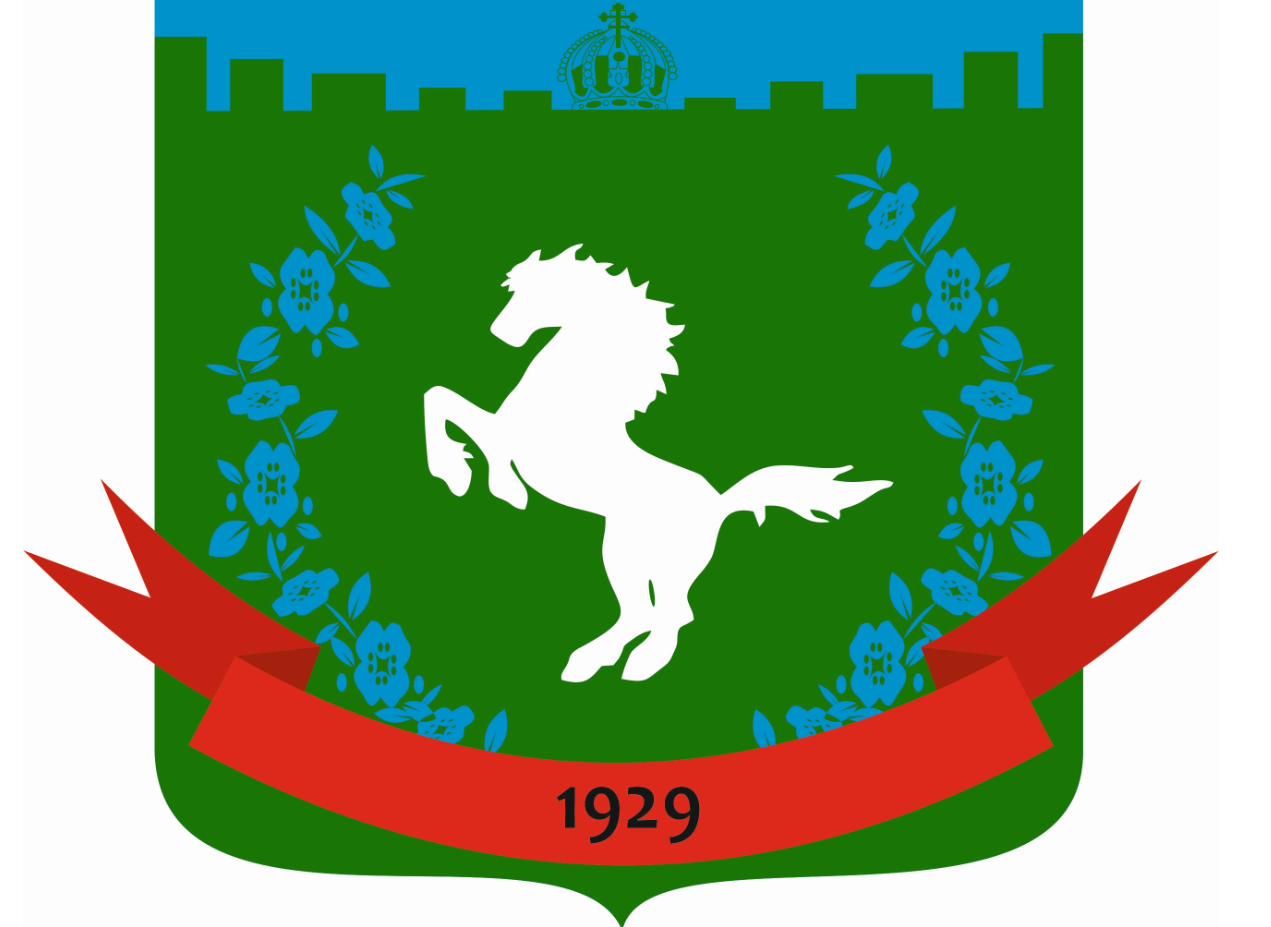 Муниципальное образование «Зональненское сельское поселение»ИНФОРМАЦИОННЫЙ БЮЛЛЕТЕНЬПериодическое официальное печатное издание, предназначенное для опубликованияправовых актов органов местного самоуправления Зональненского сельского поселенияи иной официальной информации                                                                                                                         Издается с 2005г.  п. Зональная Станция                                                                                        № 106/б от  30.10.2020г.ТОМСКАЯ ОБЛАСТЬТОМСКИЙ РАЙОНАДМИНИСТРАЦИЯ ЗОНАЛЬНЕНСКОГО СЕЛЬСКОГО ПОСЕЛЕНИЯП О С Т А Н О В Л Е Н И Е«30» октября 2020 г. 						        		      № 264/бОб утверждении отчета об исполнении бюджета Зональненского сельского поселения за 9 месяцев  2020года.В соответствии с Бюджетным кодексом Российской Федерации, Уставом муниципального образования «Зональненское сельское поселение», статьей 37 Положения «О бюджетном процессе в муниципальном образовании «Зональненское сельское поселение», утвержденного решением Совета поселения от 14.11.2019 № 55,ПОСТАНОВЛЯЮ:Утвердить отчет об исполнении бюджета Зональненского сельского поселения за 9 месяцев 2020 года:- по доходам в сумме 22 333,3 тыс. руб.;- по расходам в сумме 26 300,6 тыс. руб.;  (Приложение 2,3).Направить данное Постановление в Совет Зональненского сельского поселения для информации.Опубликовать настоящее постановление в официальном периодическом печатном издании «Информационный бюллетень Зональненского сельского поселения» и разместить на официальном сайте муниципального образования «Зональненское сельское поселение»  http://admzsp.ru.Контроль за исполнением настоящего постановления оставляю за собой.Глава поселения(Глава Администрации)							  Е.А. КоноваловаПриложение 2к Отчету об исполнении бюджета Зональненского сельского поселенияза 9 месяцев2020 г.Отчет об исполнении доходов бюджета Зональненского сельского поселения по кодам бюджетной классификации доходов бюджета за 9 месяцев 2020 года    в  тыс. руб.Приложение 3к Отчету об исполнении бюджета Зональненского сельского поселения за 9 месяцев  2020г.Код бюджетной классификации РФКод бюджетной классификации РФНаименование главного администратора доходов местного бюджета – органов местного самоуправления Томского района и муниципальных бюджетных учрежденийглавного администратора доходовдоходов местного бюджетаНаименование главного администратора доходов местного бюджета – органов местного самоуправления Томского района и муниципальных бюджетных учрежденийИсполнения1234Управление Федерального казначейства по Томской области10010 302 230 010 000 100Доходы от уплаты акцизов на дизельное топливо, зачисляемые в консолидированные бюджеты субъектов Российской Федерации 602,810010 302 240 010 000 100Доходы от уплаты акцизов на моторные масла для дизельных и (или) карбюраторных (инжекторных) двигателей, зачисляемые в консолидированные бюджеты субъектов Российской Федерации4,210010 302 250 010 000 100Доходы от уплаты акцизов на автомобильный бензин, производимый на территории Российской Федерации, зачисляемый в консолидированные бюджетов субъекты Российской Федерации 803,810010 302 260 010 000 100Доходы от уплаты акцизов на прямогонный бензин, производимый на территории Российской Федерации, зачисляемый в консолидированные бюджетов субъекты Российской Федерации -117,7Федеральная антимонопольная служба1611 16 33050 10 0000 140Денежные взыскания (штрафы) за нарушение законодательства Российской Федерации о размещении заказов на поставки  товаров, выполнение  работ, оказание услуг для нужд поселенийУправление Федеральной налоговой службы по Томской области1821 01 02000 01 0000 110Налог на доходы физических лиц 3973,21821 03 02230 01 0000 110Доходы от уплаты акцизов на дизельное топливо, подлежащие распределению между бюджетами субъектов Российской Федерации и местными бюджетами с учетом установленных дифференцированных нормативов отчислений в местные бюджеты01821 03 02240 01 0000 110Доходы от уплаты акцизов на моторные масла для дизельных и (или) карбюраторных (инжекторных) двигателей, подлежащие распределению между бюджетами субъектов Российской Федерации и местными бюджетами с учетом установленных дифференцированных нормативов отчислений в местные бюджеты01821 03 02250 01 0000 110Доходы от уплаты акцизов на автомобильный бензин, подлежащие распределению между бюджетами субъектов Российской Федерации и местными бюджетами с учетом установленных дифференцированных нормативов отчислений в местные бюджеты01821 03 02260 01 0000 110Доходы от уплаты акцизов на прямогонный бензин, подлежащие распределению между бюджетами субъектов Российской Федерации и местными бюджетами с учетом установленных дифференцированных нормативов отчислений в местные бюджеты01821 05 02000 02 0000 110Единый налог на вмененный доход для отдельных видов деятельности 1821 05 03000 01 0000 110Единый сельскохозяйственный налог10,01821 06 01000 00 0000 110Налог на имущество физических лиц-171,51821 06 06000 00 0000 110 Земельный налог5085,521 07 01020 01 0000 110Налог на добычу общераспространенных полезных ископаемых1821 08 03010 01 0000 110Государственная пошлина по делам, рассматриваемым в судах общей юрисдикции, мировыми судьями (за исключением Верховного Суда Российской Федерации) 1821 09 01030 05 0000 110Налог на прибыль организаций, зачислявшийся до 1 января 2005 года в местные бюджеты, мобилизуемый на территориях муниципальных районов 1821 09 03021 05 0000 110Платежи за добычу общераспространенных полезных ископаемых, мобилизуемые на территориях муниципальных районов 1821 09 04053 05 0000 110Земельный налог (по обязательствам, возникшим до 1 января 2006 года), мобилизуемый на межселенных территориях 1821 09 06020 02 0000 110Сбор на нужды образовательных учреждений, взимаемый с юридических лиц 1821 09 07000 00 0000 110Прочие налоги и сборы (по отмененным местным налогам и сборам)1821 16 03010 01 0000 140Денежные взыскания (штрафы) за нарушение законодательства о налогах и сборах, предусмотренные статьями 116, 117, 118, пунктами 1 и 2 статьи 120, статьями 125, 126, 128, 129, 129.1, 132, 133, 134, 135, 135.1 Налогового кодекса Российской ФедерацииАдминистрация Томского района90211 4 06013 10 0000 430Доходы от продажи земельных участков, государственная собственность на которые не разграничена и которые расположены в границах поселений90211 1 05013 10 0000 120Доходы, получаемые в виде арендной платы за  земельные участки, государственная стоимость на которые не разграничена и которые расположены в границах поселений, а также средства от продажи права на заключение договоров аренды указанных земельных участковАдминистрация Зональненского сельского поселения9331 11 07015 10 0000 120Доходы от перечисления части прибыли, остающейся после уплаты налогов и иных обязательных платежей муниципальных унитарных предприятий, созданных поселениямиПрочие поступления от использования имущества, находящегося в собственности поселений (за исключением имущества муниципальных бюджетных и автономных учреждений, а также имущества муниципальных унитарных предприятий, в том числе казенных) – наём жилья107,49331 11 09045 10 0000 120Прочие поступления от использования имущества, находящегося в собственности поселений (за исключением имущества муниципальных бюджетных и автономных учреждений, а также имущества муниципальных унитарных предприятий, в том числе казенных) – наём жилья107,49331 11 05025 10 0000 120Доходы, получаемые в виде арендной платы, а также средства от продажи права на заключение договоров аренды за земли, находящиеся в собственности сельских поселений (за исключением земельных участков муниципальных бюджетных и автономных учреждений)0,09331 11 05035 10 0000 120Доходы от сдачи в аренду имущества, находящегося в оперативном управлении органов управления поселений и созданных ими учреждений (за исключением имущества муниципальных бюджетных и автономных учреждений)133,89331 11 05035 10 0002 120Доходы от сдачи в аренду имущества ЖКХ, находящегося в оперативном управлении органов управления поселений и созданных ими учреждений (за исключением имущества муниципальных бюджетных и автономных учреждений)09331 11 05325 10 0000 120Плата по соглашениям об установлении сервитута, заключенным органами местного самоуправления сельских поселений, государственными или муниципальными предприятиями либо государственными или муниципальными учреждениями в отношении земельных участков, находящихся в собственности сельских поселений9331 14 02053 10 0000 410Доходы от реализации иного имущества, находящегося в собственности поселений (за исключением имущества муниципальных бюджетных и автономных учреждений, а также имущества муниципальных унитарных предприятий, в том числе казенных), в части реализации основных средств по указанному имуществу9331 14 02052 10 0000 410Доходы от реализации имущества, находящегося в оперативном управлении учреждений, находящихся в ведении органов управления поселений (за исключением имущества муниципальных бюджетных и автономных учреждений), в части реализации основных средств по указанному имуществу9331 14 02053 10 0000 440Доходы от реализации имущества, находящегося в оперативном управлении учреждений, находящихся в ведении органов управления поселений (за исключением имущества муниципальных бюджетных и автономных учреждений), в части реализации материальных запасов по указанному имуществу9331 14 02052 10 0000 440Доходы от реализации имущества, находящегося в оперативном управлении учреждений, находящихся в ведении органов управления поселений (за исключением имущества муниципальных бюджетных и автономных учреждений), в части реализации материальных запасов по указанному имуществу9331 14 06025 10 0000 430Доходы от продажи земельных участков, находящихся в собственности сельских поселений (за исключением земельных участков муниципальных бюджетных и автономных учреждений)9331 17 05050 10 0000 180Прочие неналоговые доходы  бюджетов поселений 14,79332 00 00000 00 0000 000Безвозмездные поступления9333 03 01050 10 0000 151Безвозмездные поступления от бюджетов бюджетной системы учреждениям, находящихся в ведении органов власти поселений9333 03 02050 10 0000 180Прочие безвозмездные поступления учреждениям, находящимся в ведении органов власти поселений9331 17 01050 10 0000 180Невыясненные поступления, зачисляемые в бюджеты поселенийУправление финансов администрации Томского района90511701050100000100Невыясненные поступления, зачисляемые в бюджет90520805000100000100Перечисления из бюджетов поселений (в бюджеты поселений) для осуществления возврата (зачета) излишне уплаченных или излишне взысканных сумм налогов, сборов и иных платежей ,а также сумм процентов за  несвоевременное осуществление такого возврата и процентов , начисленных на излишне взысканные суммы11887,1Отчет об исполнении бюджетных ассигнований по разделам, подразделам, целевыми статьями и видам расходов классификации расходов бюджетов в ведомственной структуре расходов бюджета Зональненского сельского поселения за 9 месяцев 2020 г                                                              тыс.руб.Отчет об исполнении бюджетных ассигнований по разделам, подразделам, целевыми статьями и видам расходов классификации расходов бюджетов в ведомственной структуре расходов бюджета Зональненского сельского поселения за 9 месяцев 2020 г                                                              тыс.руб.Отчет об исполнении бюджетных ассигнований по разделам, подразделам, целевыми статьями и видам расходов классификации расходов бюджетов в ведомственной структуре расходов бюджета Зональненского сельского поселения за 9 месяцев 2020 г                                                              тыс.руб.Отчет об исполнении бюджетных ассигнований по разделам, подразделам, целевыми статьями и видам расходов классификации расходов бюджетов в ведомственной структуре расходов бюджета Зональненского сельского поселения за 9 месяцев 2020 г                                                              тыс.руб.Отчет об исполнении бюджетных ассигнований по разделам, подразделам, целевыми статьями и видам расходов классификации расходов бюджетов в ведомственной структуре расходов бюджета Зональненского сельского поселения за 9 месяцев 2020 г                                                              тыс.руб.Отчет об исполнении бюджетных ассигнований по разделам, подразделам, целевыми статьями и видам расходов классификации расходов бюджетов в ведомственной структуре расходов бюджета Зональненского сельского поселения за 9 месяцев 2020 г                                                              тыс.руб.Отчет об исполнении бюджетных ассигнований по разделам, подразделам, целевыми статьями и видам расходов классификации расходов бюджетов в ведомственной структуре расходов бюджета Зональненского сельского поселения за 9 месяцев 2020 г                                                              тыс.руб.Отчет об исполнении бюджетных ассигнований по разделам, подразделам, целевыми статьями и видам расходов классификации расходов бюджетов в ведомственной структуре расходов бюджета Зональненского сельского поселения за 9 месяцев 2020 г                                                              тыс.руб.Наименование КВСРКФСРЦСРВРСумма в 2020 Исполнено% Исполнение% ИсполнениеНаименование КВСРКФСРЦСРВРгодуВ С Е Г О43574,426300,660,4%60,4%Администрация Зональненского сельского поселения93343574,426300,660,4%60,4%Общегосударственные вопросы93301009260,75524,759,7%59,7%Функционирование высшего должностного лица субъекта Российской Федерации и муниципального образования93301021165,1790,967,9%67,9%Функционирование высшего должностного лица субъекта Российской Федерации и муниципального образования93301021165,1790,967,9%67,9%Непрограммное направление расходов933010299000000001165,1790,967,9%67,9%Руководство и управление в сфере установленных функций органов государственной власти субъектов Российской Федерации  и органов местного самоуправления933010299001000001165,1790,967,9%67,9%Расходы на выплаты персоналу в целях обеспечения выполнения функций государственными (муниципальными) органами, казенными учреждениями, органами управления государственными внебюджетными фондами933010299001000001001165,1790,967,9%67,9%Расходы на выплаты персоналу государственных (муниципальных) органов933010299001000001201165,1790,967,9%67,9%Функционирование Правительства Российской Федерации, высших исполнительных органов государственной власти субъектов Российской Федерации, местных администраций93301047448,44433,759,5%59,5%Непрограммное направление расходов933010499000000007448,44433,759,5%59,5%Руководство и управление в сфере установленных функций органов государственной власти субъектов Российской Федерации  и органов местного самоуправления933010499001000007448,44433,459,5%59,5%Расходы на выплаты персоналу в целях обеспечения выполнения функций государственными (муниципальными) органами, казенными учреждениями, органами управления государственными внебюджетными фондами933010499001000001004634,92675,357,7%57,7%Расходы на выплаты персоналу государственных (муниципальных) органов933010499001000001204634,92675,357,7%57,7%Закупка товаров, работ и услуг для обеспечения государственных (муниципальных) нужд933010499001000002002775,11725,362,2%62,2%Иные закупки товаров, работ и услуг для обеспечения государственных (муниципальных) нужд933010499001000002402775,11725,362,2%62,2%Иные бюджетные ассигнования9330104990010000080038,533,186,0%86,0%Уплата налогов, сборов и иных платежей9330104990010000085038,533,186,0%86,0%Резервные фонды933011140,00,00,0%0,0%Непрограммное направление расходов9330111990000000040,00,00,0%0,0%Резервные фонды местных администраций9330111990000070040,00,00,0%0,0%Фонд непредвиденных расходов Администрации поселения9330111990000073020,00,00,0%0,0%Иные бюджетные ассигнования9330111990000073080020,00,00,0%0,0%Резервные средства9330111990000073087020,00,00,0%0,0%Резервный фонд Администрации поселения по предупреждению и ликвидации чрезвычайных ситуаций и последствий стихийных бедствий9330111990000074020,00,00,0%0,0%Иные бюджетные ассигнования9330111990000074080020,00,00,0%0,0%Резервные средства9330111990000074087020,00,00,0%0,0%Другие общегосударственные вопросы9330113607,2300,149,4%49,4%Непрограммное направление расходов93301139900000000427,2300,170,2%70,2%Выполнение других обязательств государства93301139900000120427,2300,170,2%70,2%Закупка товаров, работ и услуг для обеспечения государственных (муниципальных) нужд9330113990000012020062,52,94,6%4,6%Иные закупки товаров, работ и услуг для государственных (муниципальных) нужд9330113990000012024062,52,94,6%4,6%Иные бюджетные ассигнования93301139900000120800364,7177,248,6%48,6%Уплата налогов, сборов и иных платежей93301139900000120850364,7177,248,6%48,6%Расходы на обеспечение мероприятий по профилактике правонарушений93301139900000122180,0120,066,7%66,7%Закупка товаров, работ и услуг для обеспечения государственных (муниципальных) нужд93301139900000122200180,0120,066,7%66,7%Иные закупки товаров, работ и услуг для обеспечения государственных (муниципальных) нужд93301139900000122240180,0120,066,7%66,7%Национальная оборона9330200548,2337,461,5%61,5%Мобилизационная и вневойсковая подготовка9330203548,2337,461,5%61,5%Муниципальная программа "Эффективное управление муниципальными финансами 93302037300000000548,2337,461,5%61,5%Подпрограмма "Совершенствование межбюджетных отношений в Томском районе"93302037310000000548,2337,461,5%61,5%Основное мероприятие "Обеспечение осуществления в муниципальных образованиях Томского района передаваемых Российской Федерацией органам местного самоуправления полномочий по первичному воинскому учету на территориях, где отсутствуют военные комиссариаты"93302037310051180548,2337,461,5%61,5%Осуществление первичного воинского учета на территориях, где отсутствуют военные комиссариаты93302037318151180489,2316,464,7%64,7%Расходы на выплаты персоналу в целях обеспечения выполнения функций государственными (муниципальными) органами, казенными учреждениями, органами управления государственными внебюджетными фондами93302037318151180100489,2316,464,7%64,7%Расходы на выплаты персоналу государственных (муниципальных) органов93302037318151180120489,2316,464,7%64,7%Закупка товаров, работ и услуг для обеспечения государственных (муниципальных) нужд9330203731815118020059,021,035,6%35,6%Иные закупки товаров, работ и услуг для обеспечения государственных (муниципальных) нужд9330203731815118024059,021,035,6%35,6%Национальная безопасность и правоохранительная деятельность933030040,840,8100,0%100,0%Защита населения и территории от чрезвычайных ситуаций природного и техногенного характера, гражданская оборона933030940,840,8100,0%100,0%Непрограммное направление расходов9330309990000000040,840,8100,0%100,0%Мероприятия по предупреждению и ликвидации последствий чрезвычайных ситуаций и стихийных бедствий9330309990000020040,840,8100,0%100,0%Закупка товаров, работ и услуг для обеспечения государственных (муниципальных) нужд9330309990000020020040,840,8100,0%100,0%Иные закупки товаров, работ и услуг для обеспечения государственных (муниципальных) нужд9330309990000020024040,840,8100,0%100,0%Национальная экономика93304006469,52103,532,5%32,5%Дорожное хозяйство (дорожные фонды)93304095558,01922,234,6%34,6%Непрограммное направление расходов933040999000000003932,01922,248,9%48,9%Дорожное хозяйство933040999000004003794,31922,250,7%50,7%Содержание автомобильных дорог в границах населенных пунктов933040999000004113794,31922,250,7%50,7%Закупка товаров, работ и услуг для обеспечения государственных (муниципальных) нужд933040999000004112003794,31922,250,7%50,7%Иные закупки товаров, работ и услуг для обеспечения государственных (муниципальных) нужд933040999000004112403794,31922,250,7%50,7%«Софинансирование ремонта автомобильных дорог общего пользования местного значения в границах муниципальных районов»933040999000S0910137,700,0%0,0%Закупка товаров, работ и услуг для обеспечения государственных (муниципальных) нужд933040999000S0910200137,700,0%0,0%Иные закупки товаров, работ и услуг для обеспечения государственных (муниципальных) нужд933040999000S0910240137,700,0%0,0%Капитальный ремонт (ремонт) автомобильных дорог в границах населенных пунктов941040999000004121626,000,0%0,0%Закупка товаров, работ и услуг для государственных (муниципальных) нужд941040999000004122001626,000,0%0,0%Иные закупки товаров, работ и услуг для обеспечения государственных (муниципальных) нужд941040999000004122401626,000,0%0,0%Другие вопросы в области национальной экономики9330412911,5181,319,9%19,9%Мероприятия в области строительства, архитектуры и градостроительства93304129900000421911,5181,319,9%19,9%Закупка товаров, работ и услуг для государственных (муниципальных) нужд93304129900000421200911,5181,319,9%19,9%Иные закупки товаров, работ и услуг для обеспечения государственных (муниципальных) нужд93304129900000421240911,5181,319,9%19,9%Жилищно-коммунальное хозяйство933050017541,010440,959,5%59,5%Поддержка жилищного хозяйства93105019900000000281,492,732,9%32,9%Непрограмное направление расходов93105019900000000281,492,732,9%32,9%Мероприятия в области жилищного хозяйства93105019900000510281,492,732,9%32,9%Взносы на капитальный ремонт жилых и нежилых помещений в многоквартирных домах, находящихся в муниципальной собственности93105019900000511160,092,757,9%57,9%Закупка товаров, работ и услуг для государственных (муниципальных) нужд93105019900000511200160,092,757,9%57,9%Иные закупки товаров, работ и услуг для обеспечения государственных (муниципальных) нужд93105019900000511240160,092,757,9%57,9%Прочие мероприятия в области жилищного хозяйства93305019900000512121,40,00,0%0,0%Закупка товаров, работ и услуг для обеспечения государственных (муниципальных) нужд9330501990000051220075,00,00,0%0,0%Иные закупки товаров, работ и услуг для обеспечения государственных (муниципальных) нужд9330501990000051224075,00,00,0%0,0%Иные бюджетные ассигнования9330501990000051280046,40,00,0%0,0%Уплата налогов, сборов и иных платежей9330501990000051285046,40,00,0%0,0%Коммунальное хозяйство93305022393,91456,860,9%60,9%Непрограммное направление расходов933050299000000002393,91456,860,9%60,9%Мероприятия в области коммунального хозяйства933050299000005202393,91456,860,9%60,9%Капитальный ремонт (ремонт) объектов коммунального хозяйства93305029900000521400,0370,592,6%92,6%Закупка товаров, работ и услуг для обеспечения государственных (муниципальных) нужд9335029900000521200400,0370,592,6%92,6%Иные закупки товаров, работ и услуг для обеспечения государственных (муниципальных) нужд93305029900000521240400,0370,592,6%92,6%Прочие мероприятия в области жилищного хозяйства933050299000005221993,91086,354,5%54,5%Закупка товаров, работ и услуг для обеспечения государственных (муниципальных) нужд933050299000005222001993,91086,354,5%54,5%Иные закупки товаров, работ и услуг для обеспечения государственных (муниципальных) нужд933050299000005222401993,91086,354,5%54,5%Прочие мероприятия в области коммунального хозяйства9330502990000052250,60,00,0%0,0%Иные бюджетные ассигнования9330502990000052280050,60,00,0%0,0%Уплата налогов, сборов и иных платежей9330502990000052285050,60,00,0%0,0%Благоустройство933050314865,78891,459,8%59,8%Непрограммное направление расходов9330503990000000014865,78891,459,8%59,8%Благоустройство9330503990000053014865,78891,459,8%59,8%Уличное освещение 933050399000005317385,84677,763,3%63,3%Закупка товаров, работ и услуг для обеспечения государственных (муниципальных) нужд933050399000005312007383,84677,763,4%63,4%Иные закупки товаров, работ и услуг для обеспечения государственных (муниципальных) нужд933050399000005312407383,84677,763,4%63,4%Иные бюджетные ассигнования933050399000005318002,00,00,0%0,0%Уплата налогов, сборов и иных платежей933050399000005318502,00,00,0%0,0%Организация и содержание мест захоронения93305039900000533530,64,50,8%0,8%Закупка товаров, работ и услуг для обеспечения государственных (муниципальных) нужд93305039900000533200530,64,50,8%0,8%Иные закупки товаров, работ и услуг для обеспечения государственных (муниципальных) нужд93305039900000533240530,60,00,0%0,0%Прочие мероприятия по благоустройству933050399000005346949,34209,260,6%60,6%Закупка товаров, работ и услуг для обеспечения государственных (муниципальных) нужд933050399000005342006949,34209,260,6%60,6%Иные закупки товаров, работ и услуг для обеспечения государственных (муниципальных) нужд933050399000005342406949,34209,260,6%60,6%Культура и кинематография93308006575,25313,280,8%80,8%Культура93308016575,25313,280,8%80,8%Непрограммное направление расходов93308016575,25313,280,8%80,8%Учреждения культуры и мероприятия в сфере культуры933080199000008004378,23769,186,1%86,1%Расходы на обеспечение деятельности сельских домов культуры933080199000008104378,23769,186,1%86,1%Предоставление субсидий бюджетным, автономным учреждениям и иным некоммерческим организациям93380199000008106004378,23769,186,1%86,1%Субсидии бюджетным учреждениям 93380199000008106104378,23769,186,1%86,1%Предоставление субсидий бюджетным, автономным учреждениям и иным некоммерческим организациям9330801761814066060097,074,176,4%76,4%Субсидии бюджетным учреждениям 9330801761814066061097,074,176,4%76,4%Муниципальная программа "Социальное развитие Томского района на 2016-2020 годы"933080176000000002100,01470,070,0%70,0%Подпрограмма "Развитие культуры, искусства и туризма на территории муниципального образования "Томский район"933080176100000002100,01470,070,0%70,0%Основное мероприятие "Развитие профессионального искусства и народного творчества"933080176181000002100,01470,070,0%70,0%Предоставление субсидий бюджетным, автономным учреждениям и иным некоммерческим организациям933080176181406506002100,01470,070,0%70,0%Субсидии бюджетным учреждениям 933080176181406506102100,01470,070,0%70,0%Социальная политика93310002328,32242,396,3%96,3%Социальное обеспечение населения9331003200,0200,0100,0%100,0%Непрограммное направление расходов93310039900000000100,0100,0100,0%100,0%Оказание помощи в ремонте и (или) переустройстве жилых помещений граждан, не состоящих на учете в качестве нуждающихся в улучшении жилищных условий и не реализовавших свое право на улучшение жилищных условий за счет средств федерального и областного бюджетов в 2009 и последующих годах, из числа: участников и инвалидов Великой Отечественной войны 1941-1945 годов; тружеников тыла военных лет; лиц, награжденных знаком "Жителю блокадного Ленинграда"; бывших несовершеннолетних узников концлагерей, вдов погибших участников Великой Отечественной войны  1941-1945 годов, не вступивших в повторный брак93310037638240710100,0100,0100,0%100,0%Социальное обеспечение и иные выплаты населению93310037638240710300100,0100,0100,0%100,0%Иные выплаты населению93310037638240710360100,0100,0100,0%100,0%Непрограммное направление расходов93310039900000000100,0100,0100,0%100,0%Софинансирование на оказание помощи в ремонте и (или) переустройстве жилых помещений 933100399000S0710100,0100,0100,0%100,0%Социальное обеспечение и иные выплаты 933100399000S0710300100,0100,0100,0%100,0%Иные выплаты населению933100399000S0710360100,0100,0100,0%100,0%Охрана семьи и детства93310042042,32042,3100,0%100,0%Муниципальная программа "Социальное развитие Томского района на 2016-2020 годы"933100476000000002042,32042,3100,0%100,0%Подпрограмма "Социальная защита населения Томского района"933100476300000002042,32042,3100,0%100,0%Основное мероприятие "Предоставление жилых помещений детям-сиротам и детям, оставшимся без попечения родителей, лицам из их числа по договорам найма специализированных жилых помещений"933100476381000002042,32042,3100,0%100,0%Предоставление жилых помещений детям-сиротам и детям, оставшимся без попечения родителей, лицам из их числа по договорам найма специализированных жилых помещений933100476381408202042,32042,3100,0%100,0%Капитальные вложения в объекты государственной (муниципальной) собственности933100476381408204002042,32042,3100,0%100,0%Бюджетные инвестиции на приобретение объектов недвижимого имущества в государственную (муниципальную) собственность933100476381408204102042,32042,3100,0%100,0%Другие вопросы в области социальной политики930100686,00,0%0,0%Муниципальная программа "Социальное развитие Томского района на 2016-2020 годы"9301006760000000056,00,0%0,0%Подпрограмма "Социальная защита населения Томского района"9301006763000000056,00,0%0,0%Основное мероприятие"Повышение качества жизни граждан старшего поколения Томского района"9301006763840000056,00,0%0,0%Закупка товаров, работ и услуг для обеспечения государственных (муниципальных) нужд9301006763840000020056,00,0%0,0%Иные закупки товаров, работ и услуг для обеспечения государственных (муниципальных) нужд9301006763840000024056,00,0%0,0%Основное мероприятие "Повышение качества жизни граждан старшего поколения93310067638400000300,0%0,0%Предоставление субсидий бюджетным, автономным учреждениям и иным некоммерческим организациям93310067638400000600300,0%0,0%Субсидии бюджетным учреждениям93310067638400000610300,0%0,0%Физическая культура и спорт9331100481,8277,857,7%57,7%Физическая культура9331101401,8277,869,1%69,1%Непрограммное направление расходов9331101401,8277,869,1%69,1%Обеспечение условий для развития физической культуры и массового спорта9331101762P540008386,8262,867,9%67,9%Предоставление субсидий бюджетным, автономным учреждениям и иным некоммерческим организациям9331101762P540008600386,8262,867,9%67,9%Субсидии бюджетным учреждениям 9331101762P540008610386,8262,867,9%67,9%Софинансирование  на обеспечение условий для развития физической культуры и массового спорта9331101990P5S000815,015,0100,0%100,0%Предоставление субсидий бюджетным, автономным учреждениям и иным некоммерческим организациям9331101990P5S000860015,015,0100,0%100,0%Субсидии бюджетным учреждениям 9331101990P5S000861015,015,0100,0%100,0%Массовый спорт933110280,00,00,0%0,0%Непрограммное направление расходов933110299000000000,00,00,0%0,0%Физкультурно-оздоровительная работа и спортивные мероприятия933110299000009000,00,00%0%Мероприятия в области спорта и физической культуры933110299000009100,00,00,0%0,0%Закупка товаров, работ и услуг для обеспечения государственных (муниципальных) нужд933110299000009102000,00,00,0%0,0%Иные закупки товаров, работ и услуг для обеспечения государственных (муниципальных) нужд933110299000009102400,00,00,0%0,0%Основное мероприятие "Молодежь, физическая культура и спорт в Томском районе"9371102762810000080,00,0%0,0%Предоставление субсидий бюджетным, автономным учреждениям и иным некоммерческим организациям9371102762810000060080,00,0%0,0%Субсидии бюджетным учреждениям9371102762810000061080,00,0%0,0%Межбюджетные трансферты бюджетам субъектов Российской федерации и муниципальных образований общего характера9331400328,920,06,1%6,1%Прочие межбюджетные трансферты бюджетам субъектов Российской Федерации и муниципальных образований общего характера9331403328,920,06,1%6,1%Непрограммное направление расходов93314039900000000328,920,06,1%6,1%Прочие межбюджетные трансферты общего характера9331403990000060065,720,030,4%30,4%Межбюджетные трансферты бюджетам муниципальных районов из бюджетов поселений на осуществление части полномочий, исполняемым Управлением ЖКХ9331403990000061045,70,00,0%0,0%Межбюджетные трансферты9331403990000061050045,70,00,0%0,0%Иные межбюджетные трансферты9331403990000061054045,70,00,0%0,0%Межбюджетные трансферты бюджетам муниципальных районов из бюджетов поселений на осуществление полномочий по определению поставщиков9331403990000062020,020,0100,0%100,0%Межбюджетные трансферты9331403990000062050020,020,0100,0%100,0%Иные межбюджетные трансферты9331403990000062054020,020,0100,0%100,0%Межбюджетные трансферты бюджетам муниципальных районов из бюджетов поселений на осуществление полномочий по определению поставщиков93314039900000527263,20,00,0%0,0%Межбюджетные трансферты93314039900000527500263,20,00,0%0,0%Иные межбюджетные трансферты93314039900000527540263,20,00,0%0,0%